Grundschule Schünebusch, Am Sportplatz 3, 31629 Estorf	  		                   Estorf,  2. September 2021 Liebe Eltern,zum Anfang des Schuljahres möchten wir Ihnen noch einmal die wichtigsten Coronamaßnahmen zusammengefasst mitteilen. Leider müssen wir dieses Schuljahr wieder mit vielen Einschränkungen beginnen. Hoffen wir, dass wir uns bald wieder unbeschwert begegnen können.Hier ein Überblick:Testpflicht: 	In den ersten sieben Tagen (2.-10.9.) nach den Ferien müssen die Kinder täglich einen Selbsttest zu Hause durchführen. Danach testen sich die Kinder 3x pro Woche immer am Montag, Mittwoch und Freitag. Sie dokumentieren uns den durchgeführten negativen Test auf der Ihnen bekannten Liste mitIhrer Unterschrift. Die Kinder führen diese in ihrer Elternmappe mit. Kinder, die an der Einschulung beteiligt sind, bekommen auch für diesen Tag einen Test mit nach Hause. Denken Sie daran, die Tests durchzuführen! Kinder ohne Test und Nachweis müssen bis zur telefonischen Abklärung vorder Schule warten.Masken:	Die Kinder müssen im Unterricht sowie im Schulgebäude Masken tragen. In den Lüftungspausen sorgen die Lehrkräfte für Tragepausen. Bitte sorgen Sie dafür, dass die Kinder immer zwei Ersatz-masken im Schulranzen haben. Pausen:	Die Pausen finden weiterhin in den Kohorten in unterschiedlichen Zonen des Schulhofes statt. Die Kinder müssen in ihrem Teil des Schulhofes keine Maske tragen.Zutritt zum Schulgelände: Es ist weiterhin nicht gestattet, dass Sie das Schulgelände während der Unterrichtszeit betreten.In Ausnahmefällen ist dies mit Anmeldung, mit Impf- oder Testnachweis und mit Mund-Nasen-Bedeckung möglich. Für die erste Woche der Erstklässler gilt eine Ausnahme. Sie dürfen voneinem Elternteil bis zur Schultür begleitet werden. Erkrankung:Wenn Ihr Kind erkrankt ist und nicht am Unterricht teilnehmen kann, melden Sie es bitte vor dem Unterricht in der Zeit zwischen 7.30 und 7.55 Uhr telefonisch ab. Gern können Sie auch die mit der Klassenleitung verabredeten Wege nutzen (z.B. WhatsApp). Falls der Verdacht einer Coronaerkrankung besteht, wenden Sie sich umgehend an die Schule.Bitte sorgen Sie für vollständiges Schulmaterial Ihres Kindes, da die Kinder ihre Materialien möglichst nicht austauschen sollen.Wir wissen, dass diese Maßnahmen für alle Beteiligten unangenehm sind, aber sie sind momen-tan unerlässlich. Wir hoffen auf Ihre Mitwirkung und Ihr Verständnis. Unterstützen Sie Ihre Kinder so gut es geht, damit sie die Maßnahmen durchhalten. Wenn Sie Fragen oder Probleme haben, wenden Sie sich bitte rechtzeitig an die zuständige Klassenleitung oder an mich. Telefonisch sind wir immer unter 05025/94176 zu erreichen. Dort läuft ein Anrufbeantworter. Wir rufen so schnell wie möglich zurück.Schauen Sie bitte auch regelmäßig auf die Homepage und in die WhatsApp-Gruppen der Klassen. Darüber erhalten Sie immer die neuesten Informationen.Wir bedanken uns für Ihre Mitarbeit und verbleiben mit freundlichen Grüßen.Kerstin SchäferName des Kindes: ______________________________ 			Klasse: __________Wir haben die Informationen über die Coronamaßnahmen erhalten und zur Kenntnis genommen.Datum: __________________		              	          ___________________________							 	                  UnterschriftBitte teilen Sie uns Ihre aktuelle Telefonnummer und Emailadresse mit, damit wir unsere Listen überprüfen können.Telefon:	 _______________________________________________Email: 		_______________________________________________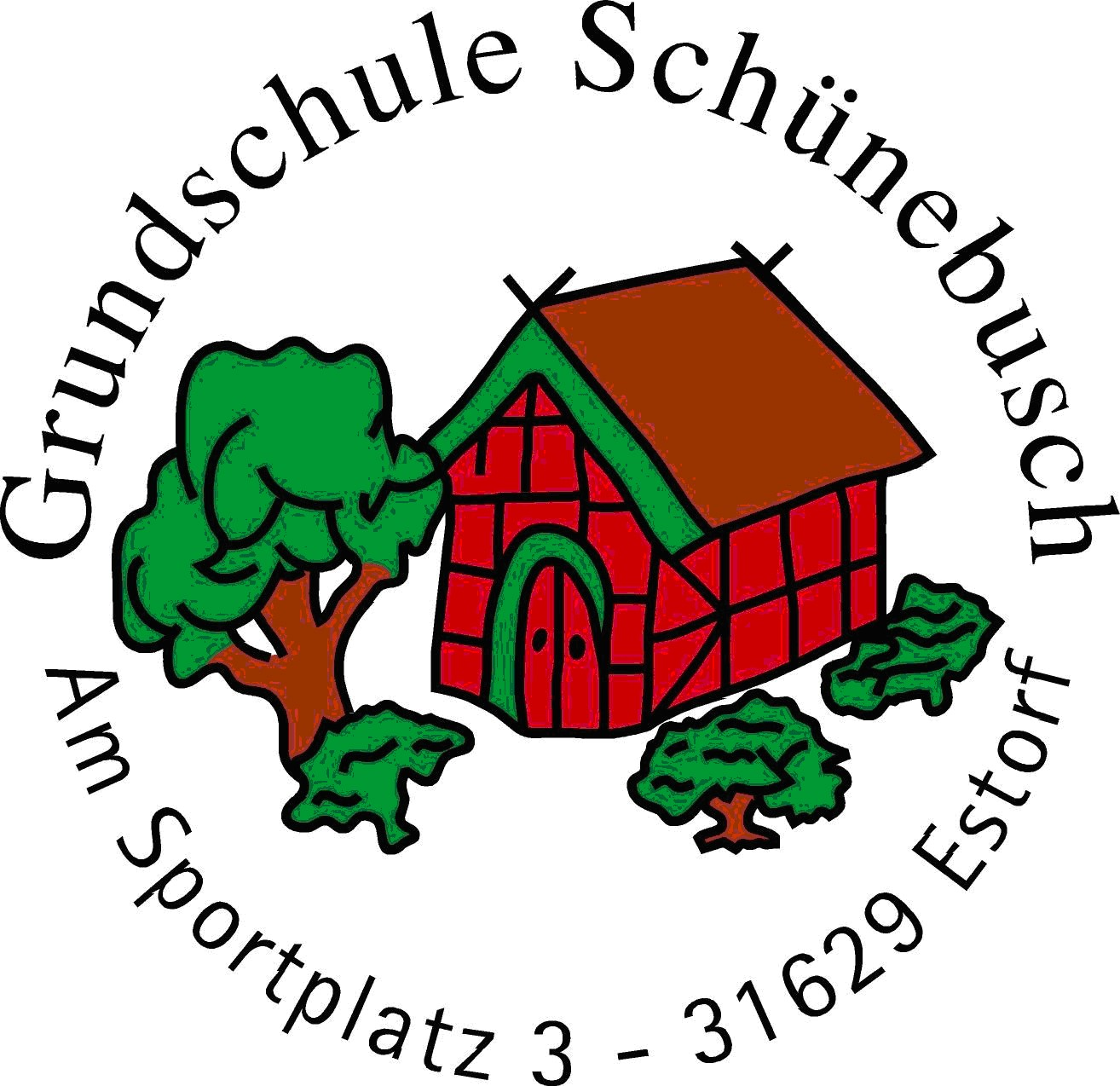 